Задания  для 5Б класса на 11.05.2020ПредметЗаданиеФорма контроля Немецкий языкгруппа Дворяжкиной Е.Ю.Стр. 72 №5 прослушать диалог. Запись диалога размещена в ваших группах. Вставить в диалог пропущенную информацию. Записать пропущенные цены в столбик в том порядке, в каком они идут в тексте. Диалог письменно перевести. Все задания сделать письменно. Фото прислать учителю.Выполненное задание прислать учителю на электронную почту distantschool3@yandex.ru14.05.2020 года  до 19.00Немецкий языкгруппа Садиловой Т.А.Изучаем спряжение глагола möchten – хотел (а) бы.Задание: списать табличку в тетрадь, учить спряжение  данного глагола.Написать в тетради на немецком языке 5 любых предложений с гл. möchten , используя словосочетания из упр. 1 на стр. 70 c переводом.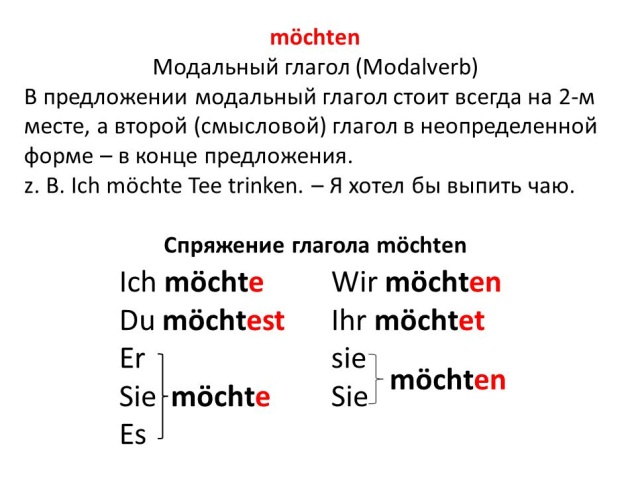 ОБРАЗЕЦ:Ich möchte fernsehen. – Я хотел бы посмотреть телевизор.Du möchtest  Sport machen. –Ты хотел бы заняться спортом. Фотографии выполненного задания прислать на электронную почту sadilova62@mail.ru.до 10 часов  12.05.2020 года(при отправке  фотографий  убедитесь, что вы написали  свою фамилию и класс). Физическая культураНарисовать символику на тему:  “Здоровый образ жизни”Фото отправляется на электронную почту sv-muratova@yandex.ru, не забываем подписывать работы до 16.05.2020 годаРусский языкповторить §123 – 127 упр. 730, упр. 732Фотографии выполненного задания прислать на электронную почту kustova.irina@inbox.ruдо 10 часов  16.05.2020 года(при отправке  фотографий  убедитесь, что вы написали  свою фамилию и класс). ОБЖПриложение №3 стр. 181-184 читать. Записать в тетрадь «Правила поведения при наводнении»Фотографию выполненного задания отправить сообщением на электронную почту desyatovsckaya@yandex.ru  до 13 мая 2020 годаМатематикаСделать на сайте «Учи.ру»  карточку №16 «Задание от учителя»  Доступ на сайте до 12.05.2020 годаЛитератураНаписать отзыв о прочитанном произведении (I или II части), которое тебе понравилосьФотографии выполненного задания прислать на электронную почту kustova.irina@inbox.ruдо 12 часов  15 мая  2020 года 